   Grade 3 Weekly Homework Sheet: Week of January 21-25, 2019For homework, projects, news and upcoming events log on to http://ps136.weebly.com/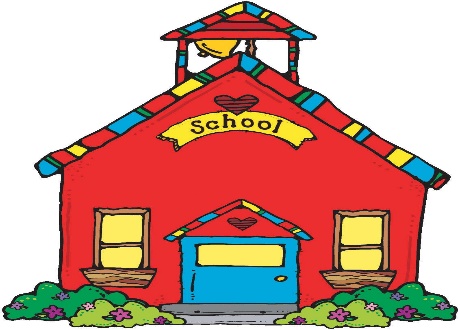 Vocabulary:      legend, marsh, suitor, shaman, dividend, divisor, quotient, potlatch, upriver, inheritance. **2-sided Homework Sheet**                                                                                                                                                                                  Monday – January 21, 2019Reading: Read for 35 minutes and record on your Reading Log. Phonics: Writing: Math: Science:                           ***No School***         Dr. Martin Luther King Junior Day!!                                                                                                                                                         Parent Signature: ____________________                                                                                                                                                                                                                                                                                                                                                                                                                                                                                                                              Tuesday – January 22, 2019Reading: Read for 35 minutes and record on your Reading Log. As you read, jot down any patterns you notice about your character. (What they say or do.)Phonics: Worksheet on Dialogue.Writing: Write a paragraph describing how your character has changed from the beginning of the book to the end.Math: Chapter 6 Introduction/ WorksheetScience: Study for quiz.                                                                                                                                                                 Parent Signature: _______________________****Please check homework every night!  Please empty out homework folders daily******Reminder…Students must come to school prepared with four sharpened pencils each day**                                                                                                                                                                              Wednesday – January 23, 2019            Reading: Read for 35 minutes and record on your Reading Log.                While reading, determine the central message or the Big Idea of your book and support your theory with text evidence.   Phonics: Write 4 sentences using singular subject-verb agreement and the last two using plural subject-verb agreement.Writing: Write a paragraph describing the lesson that your character has learned over time.Math: Chapter 6 Lesson 6.1 Pages 305 and 306 do odd numbers only!! Show all your work. Visit engageny.com! Science: Define the word inheritance.                                                                                                                                                     Parent Signature: _______________________                                                                                                                                                                                           Thursday – January 24, 2019Reading: Read for 35 minutes and record on your Reading Log. As you read, identify the story elements: Character, Setting, Problem, ResolutionPhonics: Complete worksheet on Subject-Verb agreement.                                                    Writing: How does Winn-Dixie support Opal on her journey?  What wouldn’t Opal be able to do if Winn-Dixie weren’t in the book? Explain.Math: Chapter 6. Lesson 6.2 Pages 311 and 312 complete the table on pg. 311 and do all the even numbers.Social Studies:  List 3 advantages and 3 disadvantages of oil in Nigeria.                                                                                                                                                                                                                                                                                        Parent Signature:_________________________                                                                                                                                                                                               Friday  – January 25, 2019Reading: Read for 35 minutes and record on your Reading Log.  While reading, identify how your character reacts to problems.  (Notice your characters reaction to events in the story)          Phonics: List 10 irregular verbs.  For example:  go becomes went.Writing: What is interesting or unusual about the relationship your main character has with the secondary character(s) in your book?                                                     Math: Chapter 6. Lesson 6.3 Pages 317 and 318 complete the table on page 317 and do all the odd numbers!Social Studies:  Pick one human rights declaration statement and write a paragraph explaining what it means to you.  Create an illustration to go along with your writing.                                                                                                                                                         Parent Signature: _______________________